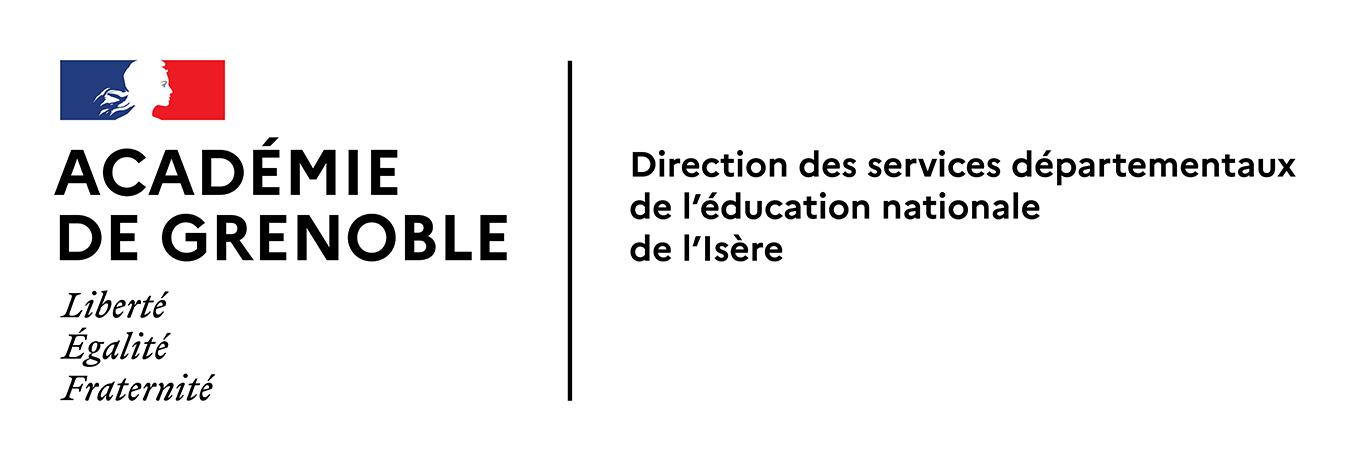 Information en conseil d’école relativeà la mise en place d’un Espace Numérique de Travail (ENT)Le déploiement d’un ENT dans une école doit se faire en conformité avec le Règlement Général sur la Protection des Données (articles 13 et 14 du RGPD) et s’opère sous la responsabilité conjointe de la collectivité, du DASEN de l’Isère et de l’académie de Grenoble.La présente information porte sur les finalités de l'ENT et les données à caractère personnel nécessaires à la création automatique des comptes, extraites de l’application Onde, ainsi que sur les droits des personnes concernées (rectification, effacement, communication de ces données...).Elle concerne l’équipe éducative de l’école et les parents d’élèves.Ce document figurera en annexe du compte-rendu du conseil d'école.En parallèle, une convention sera signée entre la mairie et le Directeur Académique des Services de l’Education Nationale.L’école de (nom de l’école) va se doter d’un Espace Numérique de Travail (nom de l’ENT), qui permettra de disposer d’outils sécurisés tels que :un blog : Les élèves ou les enseignants peuvent écrire des articles et ajouter des commentaires sur les articles publiés. Les parents peuvent prendre connaissance de ce qui est publié sur le blog (ex. de courts articles sur des travaux réalisés en classe, avec des photos et des vidéos). Les enseignants pourront aussi y ajouter des compléments des éléments abordés en classe ou des liens vers des sites internet qu'ils jugent intéressants. un calendrier : Les événements marquants y seront consignés : sorties, etc.un carnet de liaison et un cahier de texte : Il permet aux enseignants de passer des informations et aux parents de les signer en ligne. Ce module ne remplace pas le cahier de liaison ou le cahier de texte papier. un espace de stockage de documents : C’est l’endroit où peuvent être déposés des documents.une messagerie :  Elle permet aux élèves d’échanger sur les sujets qui leur tiennent à cœur tout en mettant en pratique les règles de citoyenneté numérique et d’orthographe.Dans le cadre de la mise en place de cet Espace Numérique de Travail (nom de l’ENT), une transmission des données recueillies au moment de l’inscription de l’élève et contenues dans ONDE (gestion et suivi des inscriptions dans les écoles) sera réalisée en direction du prestataire (nom de l’ENT) afin qu’il puisse procéder à la création automatique des comptes utilisateurs (article 14 du RGPD).Les principales données collectées par le prestataire sont les suivantes :(Pour plus d’information relative au Règlement Général sur la Protection des Données (RGPD) et les données collectées par l’éditeur, se référer à son site)Données élèves : numéro d’identifiant national (INE), civilité, nom, prénom, date de naissance, identifiant externe, identités des responsables légaux, situation scolaire actuelle (classe), régime dans l’établissement, établissement de rattachement, groupes d’enseignements  et si renseigné par l’utilisateur : adresse postale, numéro de téléphone, adresse électronique.Données personnes responsables des élèves : civilité, nom, prénom, date de naissance, identifiant externe, identité des enfants scolarisés et si renseigné par l’utilisateur : adresse postale, numéro de téléphone, adresse électronique.Données personnels enseignants et non enseignants : civilité, nom, prénom, date de naissance, identifiant externe, discipline enseignée, fonctions (dans les écoles, établissements scolaires, les services académiques ou les collectivités), établissements de rattachement, groupes et classes d’enseignement et si renseigné par l’utilisateur : adresse postale, numéro de téléphone, adresse électronique.Données agents des collectivités : civilité, nom, prénom, identifiant externe et si renseigné par l’utilisateur : date de naissance, adresse postale, numéro de téléphone, adresse électronique.Données invités : civilité, nom, prénom, identifiant externe et si renseigné par l’utilisateur : date de naissance, adresse postale, numéro de téléphone, adresse électronique.Ces informations seront utilisées exclusivement dans le cadre de l'ENT. Elles ne seront ni cédées, ni communiquées à des tiers.Lors de votre première connexion, vous accéderez à des informations vous permettant d'exercer vos droits. Des renseignements complémentaires vous seront éventuellement demandés par le prestataire. Vous serez libres de compléter ou de refuser.Informations éditeurs (*)  (Ne conserver que le lien vers le site de l'éditeur concerné) :o ENT BeneyluSchool : https://beneylu.com/fr/beneylu-et-le-rgpd/o ENT Kosmos : https://www.kosmos-education.com/fr/rgpd#o ENT One : https://one.opendigitaleducation.com/mentions-legales/(*) Point de vigilance : Les données récupérées et traitées par un éditeur d’ENT sont susceptibles d’évoluerdans le temps. Il convient chaque année de vérifier la liste de ces données.Informations données à l’équipe éducative et aux représentants des parents d’élèvesde l’école lors du conseil d’école du ___ /___ /20___